Muttart Conservatory Biomes ExplorationBiomes are areas around the world that are categorized based on climate (average temperature and precipitation). Plants and animals have specific adaptations that help them to survive and thrive in these locations. While exploring the Muttart Conservatory, please be respectful of other guests and the staff. DO NOT pick any plants, and do not leave the designated pathways. You may complete the following sections in any order, but you must complete this entire booklet before your teacher will give you the password for the photo scavenger hunt. Part A – Biome Location Mapping (suggested time ~15 minutes)At the entrance to each main pyramid, there is a map that indicates the locations of each biome around the world. Using pencil crayons, complete the map of CANADA attached to the back of this booklet.Part B – Climatographs (suggested time: ~20 minutes)Using the data and the charts attached at the back of this booklet, complete a climatographs for the arid and tropical biomes.Remember, average monthly temperature is a LINE graph, average monthly precipitation is a BAR graph.Using a red pen, draw a straight line on the appropriate climatograph of the average temperature as indicated in that biome’s pyramid.Part C - Plant Adaptations (suggested time ~15 minutes)Plants found native to each biome have certain adaptations that help them to survive in the conditions present. Complete the following chart (at least three adaptations for each biome) with observations, information provided on signs, pamphlets, staff, books or the internet. Part D – Plant Sketches (suggested time ~20 minutes)Choose a plant from each biome (Arid, Temperate, Tropical, Feature Pyramid) and complete a general sketch. Remember to properly label the specimen with it’s common name, taxonomic name, and where in the world it is found. Part E – Analysis Questions (suggested time ~15 minutes)Which biomes tend to border each other? Think of a possible animal adaptation for each of the three main biomes visited (arid, temperate, tropical).Complete the following chartMany plants have traditional uses by indigenous cultures found in the same area. Find and describe four examples of plant use from the arid and temperate biomes.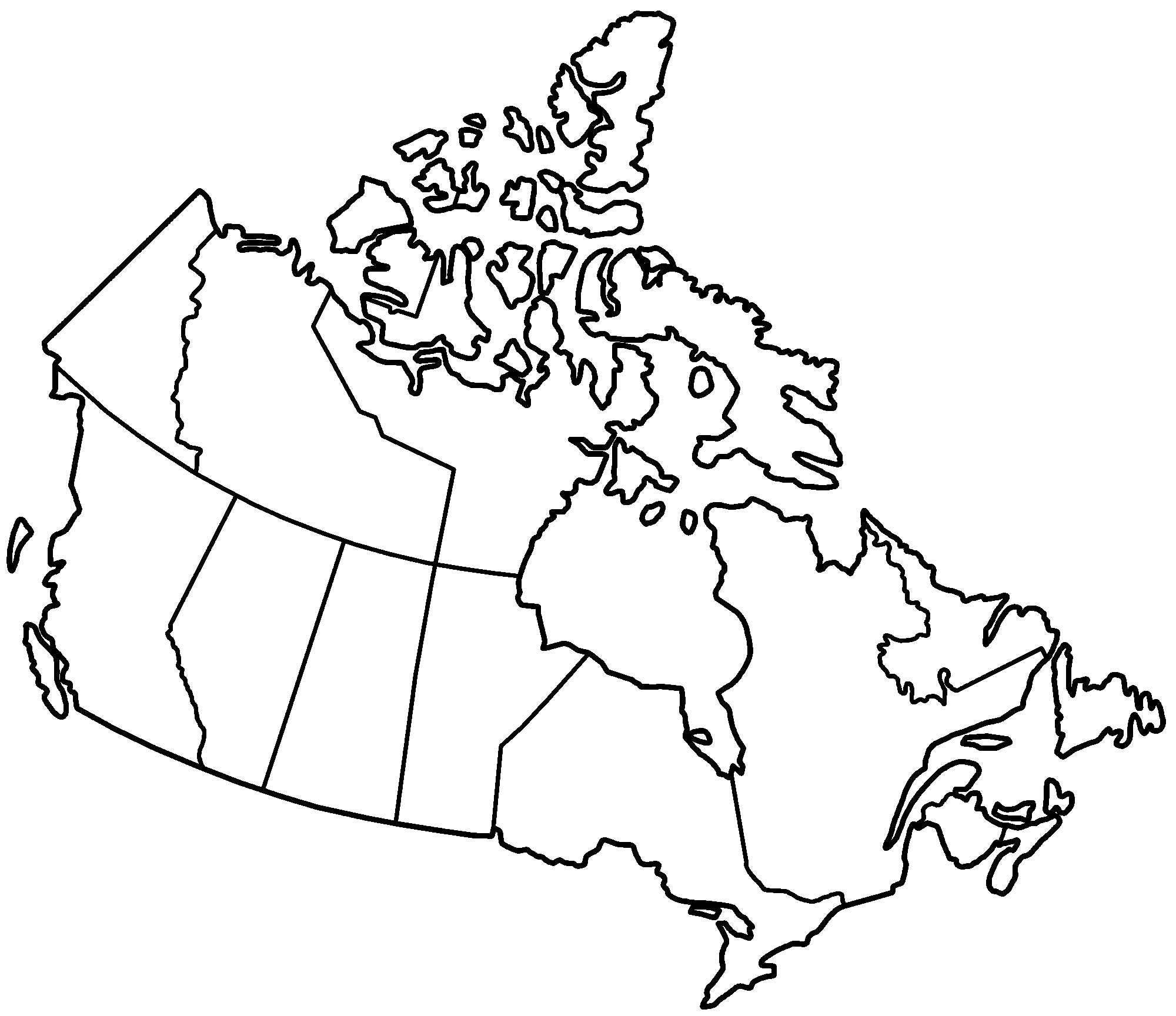 Part B – ClimatographsLas Vegas, Nevada (arid)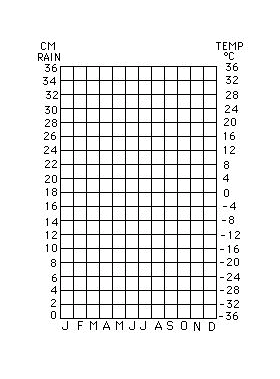 Manaus, Brazil (tropical)BiomePlant AdaptationExplain how  this adaptation is beneficial to life in this biomeTropicalTropicalTropicalAridAridAridTemperateTemperateTemperateBiomeHuman ImpactHypothesize how this biome would be affectedAridOzone depletion (an increase in solar radiation)TropicalClimate change (a decrease in average precipitation)TemperateDeforestation (the removal of trees by clearcutting) BiomePlant (common name and taxonomic name)UseAridAridTemperateTemperateJanFebMarAprMayJunJulAugSepOctNovDecAve Temp (oC)8111318232934322720138Ave Precip (cm)1.51.510.50.50.511.510.511JanFebMarAprMayJunJulAugSepOctNovDecAve Temp (oC)262627272828282827272626Ave Precip (cm)252732.5302710857101520